 FRIENDS OF QUEEN’S WOOD      MEMBERSHIP APPLICATION FORM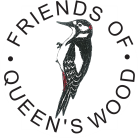 Friends of Queen’s Wood  is a local voluntary group dedicated to the conservation of Queen’s Wood, an ancient woodland in the London Borough of Haringey.Membership entitles you to regular newsletters, talks, led walks in the Wood, special children’s events and information about local conservation and environmental issues.   Members can take part in monthly working parties in the Wood.Any queries to Alison Watson membership secretary, 020 8883 0734, alison.watson9@googlemail.com or Michael Johns treasurer,  020 8883 5446  m.johns@blueyonder.co.ukPlease print and return to Alison Watson FQW,   84 St James’ Lane, N10 3RDI would like to join the Friends of Queen’s Wood and for them to hold my contact details for the purposes of managing my membership and sending me regular newsletters and emails about the Wood.   FQW never pass personal data to other organisations.Name(s)------------------------------------------------------------------------------- (block capitals) Tel no---------------------------- email  (please write clearly!)    ------------------------------------------------------------------------------------------------------------Address----------------------------------------------------------------------------------------------------- Post code----------------------Please tick as appropriateEITHER I enclose cheque made out to Friends of Queen’s WoodOR  I have paid by electronic bank transfer to The Friends of Queen’s Wood, Natwest Bank, Account number 80746489, Sort Code 60-08-23, giving my full name as reference.OR   I would like to pay by Standing Order.  Please send me the form.  (tick as appropriate)Signed-----------------------------------------------------  Date------------------------------------------Receipts will not be sent unless you send a stamped addressed envelope.£5 per individual£10 for two or more adultsOptional donation Total